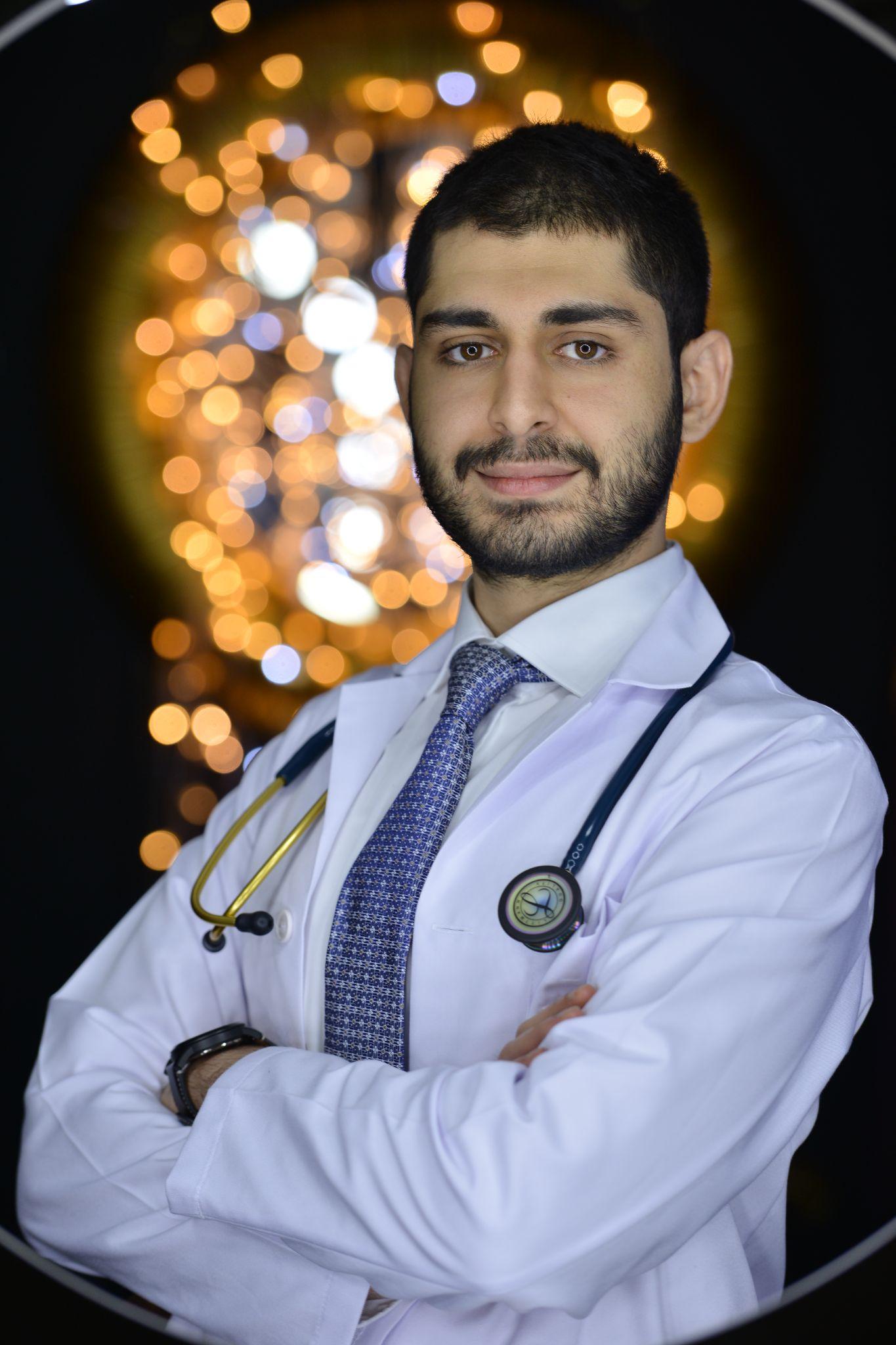 ÖZGEÇMİŞADI-SOYADI: Ömer Onur TANTEKİNDOĞUM YERİ: MalatyaDOĞUM TARİHİ: 27/04/1995YABANCI DİL: İngilizce ( İleri Düzey )GÖREV YAPTIĞI KURUM: SBÜ Şişli Hamidiye Etfal Eğitim ve Araştırma HastanesiADRES: Huzur Mah. Cumhuriyet ve Demokrasi Cad. No:1 Sarıyer/İstanbulE-MAİL: onur.tantekin3@gmail.comEĞİTİM:Malatya Anadolu Lisesi (2009-2013)İstanbul Medipol Üniversitesi İngilizce Hazırlık (2013-2014)İstanbul Medipol Üniversitesi Tıp Fakültesi (2014–2021)ÇALIŞTIĞI KURUMLAR:Diyarbakır Çocuk Hastalıkları Hastanesi Acil Servis, Pratisyen Doktor (07.2021-07.2021)SBÜ Şişli Hamidiye Etfal Eğitim ve Araştırma Hastanesi, İstanbul, Üroloji Anabilim Dalı, Araştırma Görevlisi Doktor (08/2021-Devam Etmekte)TIPTA UZMANLIK EĞİTİMİ:SBÜ Şişli Hamidiye Etfal Eğitim ve Araştırma Hastanesi, İstanbul, Üroloji Anabilim Dalı, Araştırma Görevlisi Doktor (08/2021-Devam Etmekte)ÜYE OLUNAN DERNEKLER:European Association of Urology (EAU)The European Society of Residents in Urology (ESRU)Türkiye Üroloji Asistanları Derneği (ESRU-Türkiye)İDARİ GÖREVLER:ESRU Türkiye- Yönetim Kurulu, Sosyal Medya Koordinatörü - (2023-Halen devam etmekte) KATILDIĞI KONGRELER, KURSLAR VE SERTİFİKALAR:1-  Türk Üroloji Dernekleri Sempozyumu, Antalya 16-19 Mart 2023- Katılımcı Sertifikası2-  Türkiye ESRU 3. Üroloji Asistan Kongresi, Mayıs 2022- Katılımcı Sertifikası3-  SIU, 39th Congress of the Société Internationale ďUrologie  Certificate of Attendace- 2019BİLİMSEL KONGRE, SEMPOZYUM VE PANELLERDE SUNULAN POSTERLER, MAKALE, DERLEMELER: 1-  Ömer Onur Tantekin, Taner Hacıosmanoğlu, Kerem Bursalı, Bilgin Birsöz, Sinan Levent Kireççi- Düşük Enerjili Künt Batın Travmasına Sekonder İzole Mesane Perforasyonu: Olgu Sunumu, Poster Sunumu [PP-40], Türk Üroloji Dernekleri Sempozyumu, 16-19 Mart 2023 AntalyaKONUŞMALAR: 1.  Türk Üroloji Dernekleri Sempozyumu, Antalya 16-19 Mart 2023- Uzman Paneli- Vaka Sunumu                                   KİTAP BÖLÜMÜ VE ÇEVİRİ:1- EAU 22’ Guide Urethral Strictures, Türkçe Çeviri, 2022